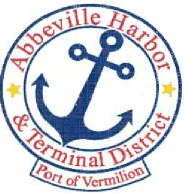                                          P.O. Box 1410, Abbeville, Louisiana • 70511-1410
                               Ph: 337-893-9465 e Fax: 337-898-0751       www.abbevilleharbor.comAGENDASPECIAL MEETINGAUGUST 23, 2023CALL MEETING TO ORDER – PRESIDENT PATRICK DUHONROLL CALLDISCUSS PERSONNEL MATTERSADJOURNPatrick Duhon, President	                                              Carlton Campbell, CommissionerJimmie Steen, Vice President	                                                 Tim Creswell, Commissioner
Bud Zaunbrecher, Secretary-Treasurer            James W. Campbell, Executive Director         Wayne LeBleu, Commissioner          		